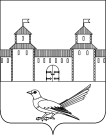 От    19.12.2016№ 2237-п_В соответствии  со статьями  42, 43, 45, 46  Градостроительного кодекса Российской Федерации, статьей  16 Федерального  закона  от  06.10.2003 № 131-ФЗ  «Об   общих  принципах  организации  местного  самоуправления  в  Российской  Федерации», руководствуясь статьями  32, 35, 40 Устава муниципального образования Сорочинский городской округ Оренбургской области, решением Сорочинского  городского  Совета муниципального образования  Сорочинский городской округ  Оренбургской области  от 31 мая 2016 года № 129«Об утверждении  Положения о порядке подготовки и утверждения документации по планировке территории муниципального образования Сорочинский городской округ Оренбургской области», наоснованииподанного заявления ООО «Артания»от 05.12.2016 № 790-11Д, (вх. № 8152 от 06.12.2016), администрация Сорочинского городского округа Оренбургской области постановляет:1. Разрешить ООО «Артания» подготовить документацию по планировке территории (проект планировки и проект межевания) для  проектирования и строительства  объекта ПАО «Оренбургнефть»: «Строительство выкидных трубопроводов от скважин №№ 1824, 1833 до АГЗУ – 13 Родинского месторождения»в границах муниципального образования Сорочинский городской округ Оренбургской области  за счет  средств ООО «Артания».1.1. Границы проектирования  определить  согласно приложению №1  к настоящему  постановлению.2. Управлению архитектуры, градостроительства и капитального строительства администрации Сорочинского  городского  округа  Оренбургской области:2.1. Организовать прием предложений  физических и юридических лиц о порядке, сроках подготовки  и содержании документации по планировке территории.2.2. Прием предложений  физических и юридических лиц о порядке, сроках подготовки  и содержании документации по планировке территории (проект планировки и проект межевания) для  проектирования и строительства  объекта ПАО «Оренбургнефть»: «Строительство выкидных трубопроводов от скважин №№ 1824, 1833 до АГЗУ – 13 Родинского месторождения»в границах муниципального образования Сорочинский городской округ Оренбургской области   вести  по адресу:  Оренбургская  область, г. Сорочинск,  ул. Советская, 1, кабинет №7, с 9-00  до 18-00 часов,  с перерывом на обед с 13-00 до 14 – 00 часов.  Контактный телефон 4-22-00, со дня опубликования настоящего постановления.3. Контроль за исполнением настоящего постановления возложить на главного архитектора муниципального образования Сорочинский городской округ Оренбургской области  Крестьянова А. Ф.4.Постановление вступает в силу послеего официальногоопубликованияв газете «Сорочинский вестник» иподлежит размещению на Портале муниципального образования Сорочинский городской округ Оренбургской области. 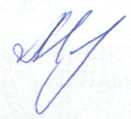 Глава муниципального образованияСорочинский  городской  округ						Т.П. Мелентьева                          Разослано: в дело, управление архитектуры, прокуратуре, Елисеевой М.А., заявителю.Схема расположения объекта ПАО«Оренбургнефть»: «Строительство выкидных трубопроводов от скважин №№ 1824, 1833 до АГЗУ – 13 Родинского месторождения»    в границах муниципального образования Сорочинский городской округ Оренбургской области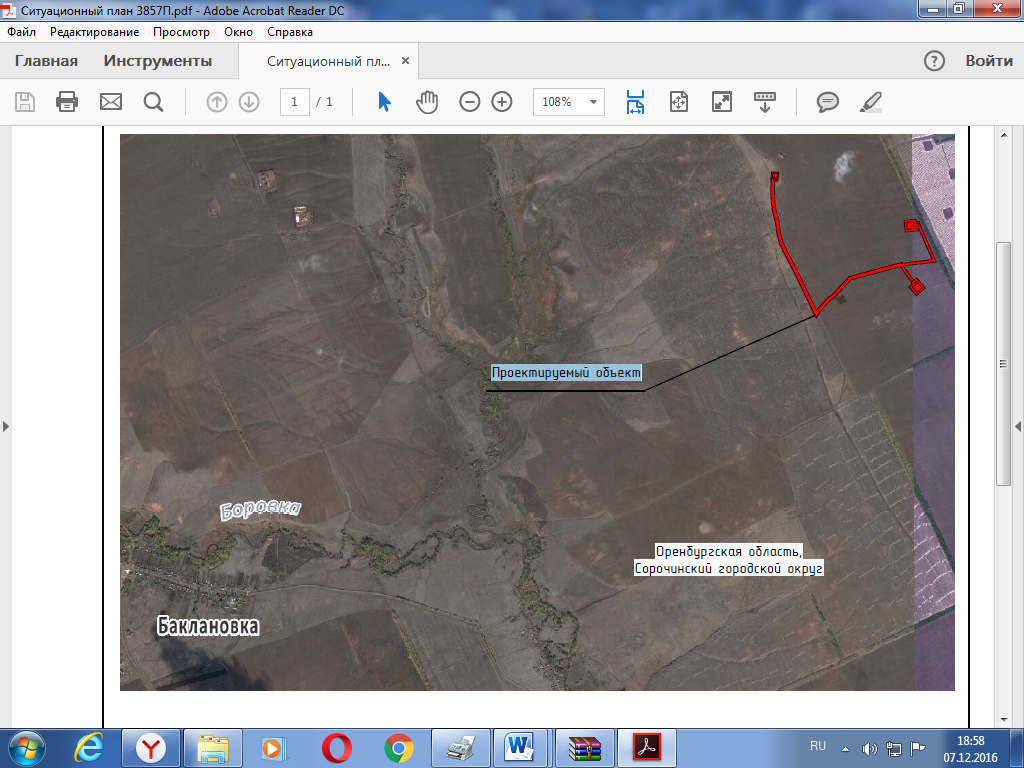 Администрация Сорочинского городского округа Оренбургской областиП О С Т А Н О В Л Е Н И ЕО подготовке документации по планировке территории (проект планировки и проект межевания)дляпроектированияи строительства  объекта ПАО «Оренбургнефть»: «Строительство выкидных трубопроводов от скважин №№ 1824, 1833 до АГЗУ – 13 Родинского месторождения» в границах муниципального образования Сорочинский городской округ Оренбургской областиПриложение № 1                                                                               к  постановлению  администрации                                     Сорочинского   городского   округаот  19.12.2016 № 2237-п